Supervisor Form for Evaluation of a Final ProjectStudent informationName: 		Telephone: ID: Title of Final Project: Type of project (select one): Literature review			 Laboratory-epidemiological research Research proposal		 Analytical Epidemiological research Policy paperSupervisor’s evaluation:Supervisor final score: Clarification: A grade of 90 and above will be awarded to a final project paper that is worthy of publication as a scientific paper (if the project was a research proposal – worthy of submission to a competitive grant). The Supervisor must provide reasons for a grade of 90 and above in a detailed letter.Supervisor comments: DateSignatureSupervisor NameDateSignatureSupervisor Name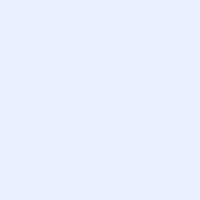 